КАРАР                                                                ПОСТАНОВЛЕНИЕ14 ноябрь 2014 й.                             № 15                    14 ноября 2014г.О назначении публичных слушаний по проекту решения Совета сельского поселения Рсаевский сельсовет муниципального района Илишевский район Республики Башкортостан «О прогнозе социально- экономического развития сельского поселения Рсаевский сельсовет муниципального района Илишевский район Республики Башкортостан на 2015 год и на период до 2017 года» и «О бюджете сельского поселения Рсаевский сельсовет муниципального района Илишевский район Республики Башкортостан на 2015 год и на плановый период 2016 и 2017 годов»	Руководствуясь ст.28 Федерального закона от 06.10.2003 года № 131-ФЗ «Об общих принципах организации местного самоуправления в Российской Федерации»,  Совет сельского поселения Рсаевский сельсовет муниципального района Илишевский район Республики Башкортостан  ПОСТАНОВЛЯЕТ:	1. Назначить и провести публичные слушания 27 ноября 2014 года в  9 часов в зале заседаний Администрации сельского поселения по вопросу рассмотрения проекта решения Совета сельского поселения Рсаевский сельсовет муниципального района Илишевский район Республики Башкортостан «О прогнозе социально- экономического развития сельского поселения Рсаевский сельсовет муниципального района Илишевский район Республики Башкортостан на 2015 год и на период до 2017 года» и «О бюджете сельского поселения Рсаевский сельсовет муниципального района Илишевский район Республики Башкортостан на 2015 год и на плановый период 2016  и 2017 годов» 2. Создать комиссию по подготовке и проведению публичных слушаний в составе:председатель Комиссии –  Ямалиев Илдар Зульфатович, депутат от избирательного округа №  4;заместитель председателя Комиссии – Гаязов Фавадис Талгатович, депутат от избирательного округа № 7;секретаря Комиссии: Фаррахова Лилия Касимовна, депутат от избир. округа № 1	3. Утвердить Положение о публичных слушаниях и  Порядок учета предложений по проекту решения Совета сельского поселения Рсаевский сельсовет муниципального района Илишевский район Республики Башкортостан по проекту решения Совета сельского поселения Рсаевский сельсовет муниципального района Илишевский район Республики Башкортостан  «О прогнозе социально- экономического развития сельского поселения Рсаевский сельсовет муниципального района Илишевский район Республики Башкортостан на 2015 год и на период до 2017 года» и «О бюджете сельского поселения Рсаевский сельсовет муниципального района Илишевский район Республики Башкортостан на 2015 год и на плановый период 2016 и 2017 годов», согласно приложениям №1,№2.	4. Обнародовать дату, время и место проведения публичных слушаний путем размещения на информационном стенде Администрации сельского поселения. Глава  сельского поселения Рсаевский сельсовет муниципального района Илишевский район	 Республики Башкортостан:		                              Р.З.Садиков                                                                                     Приложение № 1 к постановлению Совета сельского поселения Рсаевский сельсовет муниципального района Илишевский район Республики Башкортостан от 14.11.2014 г. № 15Положение
о публичных слушаниях по проектам муниципальных правовых актов1. Общие положения1.1. Настоящее Положение устанавливает в соответствии с Конституцией Российской Федерации, Федеральным законом «Об общих принципах организации местного самоуправления в Российской Федерации» порядок организации и проведения публичных слушаний для обсуждения с участием жителей сельского поселения Рсаевский сельсовет муниципального района Илишевский район Республики Башкортостан проектов муниципальных правовых актов (далее – проект муниципального правового акта).1.2. Публичные слушания по проекту муниципального правового акта (далее – публичные слушания) могут проводиться Советом, председателем Совета.1.3. Участниками публичных слушаний могут быть жители сельского поселения Рсаевский сельсовет муниципального района, органы территориального общественного самоуправления, эксперты, давшие заключения на предложения по проекту муниципального правового акта, а также приглашенные.2. Назначение публичных слушаний2.1. Публичные слушания проводятся по инициативе:2.1.1. населения сельского поселения Рсаевский сельсовет муниципального района;2.1.2. Совета;2.1.3. председателя Совета.2.2. Инициатива проведения публичных слушаний от имени населения сельского поселения Рсаевский сельсовет муниципального района, может исходить от группы граждан муниципального района численностью не менее  3% человек от числа жителей, обладающим избирательным правом.2.3. Публичные слушания, инициированные населением сельского поселения Рсаевский сельсовет муниципального района или Советом, назначаются Советом, а инициированные председателем Совета – председателем Совета.2.4. Состав и наименование комиссии по подготовке и проведению публичных слушаний (далее – комиссия) определяются органом местного самоуправления, назначившим публичные слушания.2.5. В решении о назначении публичных слушаний указываются:2.5.1. наименование проекта муниципального правового акта;2.5.2. дата и место проведения публичных слушаний;2.5.3. наименование комиссии;2.5.4. адрес органа местного самоуправления, назначившего публичные слушания;2.5.5. срок подачи в орган местного самоуправления, назначивший публичные слушания, письменных предложений по проекту муниципального правового акта. Указанные предложения должны содержать фамилию, имя, отчество, дату и место рождения, адрес места жительства, серию, номер и дату выдачи паспорта гражданина или иного замещающего его документа, наименование и код органа, выдавшего паспорт или документ, заменяющий паспорт гражданина. Срок подачи указанных предложений не может быть более 10 календарных дней со дня опубликования (обнародования) решения о назначении публичных слушаний;2.5.6.  иные вопросы.2.6. Решение о назначении публичных слушаний подлежит опубликованию (обнародованию) в течение 5 дней со дня его принятия.2.7. Одновременно с опубликованием (обнародованием) решения о назначении публичных слушаний опубликованию (обнародованию) подлежит проект муниципального правового акта.3. Комиссия по подготовке и проведению публичных слушаний3.1. Организация работы комиссии возлагается на председателя комиссии, являющегося ведущим публичных слушаний (далее - ведущий).3.2. Комиссия:3.2.1. обеспечивает опубликование (обнародование) решения о назначении публичных слушаний и проекта муниципального правового акта; 3.2.2. организует прием и группировку поступающих предложений по проекту муниципального правового акта;3.2.3. определяет перечень лиц, приглашаемых для участия в публичных слушаниях;3.2.4. вправе направить проект муниципального правового акта и предложения по нему экспертам с просьбой дать на них свои заключения;3.2.5. направляет в орган местного самоуправления, назначивший публичные слушания, неотозванные предложения по проекту муниципального правового акта, имеющиеся на них экспертные заключения;3.2.6. регистрирует участников публичных слушаний;3.2.7. принимает заявки от участников публичных слушаний на выступление;3.2.8. обеспечивает ведение протокола публичных слушаний.4. Процедура проведения публичных слушаний4.1. Перед началом проведения публичных слушаний комиссия организует регистрацию его участников, принимает заявки на выступления.4.2. Ведущий открывает публичные слушания, представляет себя и секретаря публичных слушаний, оглашает наименование муниципального правового акта, количество участников публичных слушаний, количество заявок на выступление, количество и обобщенные сведения о поступивших предложениях по проекту муниципального правового акта, сведения об инициаторах публичных слушаний, экспертах и другие сведения.4.3. Время выступления определяется, исходя из количества заявок на выступление, но не может быть более 7 минут на одно выступление.4.4. Поступившие предложения по проекту муниципального правового акта обсуждаются последовательно по соответствующим положениям (статьям) проекта муниципального правового акта, если иной порядок не установлен ведущим.Для организации прений, ведущий, оглашает поступившие предложениях по конкретному положению (статье) проекта муниципального правового акта.После этого ведущий предоставляет слово участнику публичных слушаний, внесшему в установленном порядке указанное(ые) предложение(я) по проекту муниципального правового акта, и подавшему заявку на выступление, в порядке очередности, определяемой в соответствии с пунктом 4.1. настоящего Положения.По окончанию выступления (или по истечении предоставленного времени) ведущий дает возможность другим участникам публичных слушаний высказать мнение по рассматриваемому(ым) предложению(ям).4.5. Участник публичных слушаний, внесший предложение по проекту муниципального правового акта, вправе отозвать указанное предложение, что подлежит занесению в протокол публичных слушаний.4.6. После обсуждения всех поступивших предложений по проекту муниципального правового акта ведущий предоставляет слово иным участникам публичных слушаний, желающим выступить по теме публичных слушаний.4.7. Комиссия в течение 5 дней со дня проведения публичных слушаний:4.7.1. направляет в орган, назначивший публичные слушания, все неотозванные предложения по проекту муниципального правового акта, имеющиеся заключения экспертов, сведения о количестве участников публичных слушаний, высказавших свое мнение (поддержку или несогласие) относительно неотозванных предложений, протокол публичных слушаний;4.7.2. обеспечивает опубликование (обнародование) результатов публичных слушаний с указанием сведений о дате и месте проведения публичных слушаний, наименовании проекта муниципального правового акта, числе письменных предложений по нему, числе участников и выступлений на публичных слушаниях, числе предложений, рекомендованных Совету к принятию (отклонению).							                	Приложение № 2 к постановлению Совета сельского поселения Рсаевский сельсовет муниципального района Илишевский район Республики Башкортостан от 14.11.2014 г. № 15                                                   Порядокучета предложений по проектам правовых актов Советасельского поселения Рсаевский сельсовет муниципального района Илишевский район Республики Башкортостан,а также учета граждан в его обсуждении1. Жители сельского поселения Рсаевский сельсовет муниципального района Илишевский район РБ  имеют право в десятидневный срок со дня опубликования проектов правовых актов (бюджета, планов и Программ развития, Правил землепользования и застройки)  Совета сельского поселения Рсаевский сельсовет муниципального района Илишевский район РБ в письменной форме вносить предложение в Совет сельского поселения Рсаевский сельсовет муниципального района Илишевский район РБ (по адресу: РБ, Илишевский район, с.Рсаево, ул. Школьная, 2б), а также участвовать в публичных слушаниях по обсуждению проектов правовых актов Совета, порядок организации и проведения, которых определяется Положением.2. Предложения по проектам правовых актов Совета должны содержать фамилию, имя, отчество, дату и место рождения, адрес регистрации по месту жительства и фактического проживания, серию, номер и дату выдачи паспорта гражданина или иного заменяющего его документа, наименование и код органа, выдающего паспорт гражданина или иной заменяющей его документ.3. Предложения по проектам правовых актов учитываются Комиссией Совета  сельского поселения Рсаевский сельсовет муниципального района Илишевский район РБ (далее – Комиссия) в журнале учета предложений,  который должен быть прошит и пронумерован.4. Предложения по проектам правовых актов рассматриваются, обобщаются  и учитываются Комиссией при предварительном рассмотрении проектов.Комиссия выносит указанные предложения на рассмотрение Совета с рекомендацией об их принятии  или отклонении.Указанное решение Комиссии рассматриваются Советом до принятия проектов правовых актов.БАШКОРТОСТАН РЕСПУБЛИКАhЫМУНИЦИПАЛЬ РАЙОНИЛЕШ РАЙОНЫРСАЙ АУЫЛ СОВЕТЫ                АУЫЛ БИЛƏМƏhЕ ХАКИМИӘТЕБАШКОРТОСТАН РЕСПУБЛИКАhЫМУНИЦИПАЛЬ РАЙОНИЛЕШ РАЙОНЫРСАЙ АУЫЛ СОВЕТЫ                АУЫЛ БИЛƏМƏhЕ ХАКИМИӘТЕ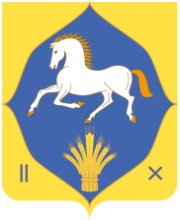 Республика БашкортостанМуниципальный районилишевского  районаадминистрациясельского поселениярсаевский сельсоветРеспублика БашкортостанМуниципальный районилишевского  районаадминистрациясельского поселениярсаевский сельсовет452263, Рсай ауылы , Мəктəп урамы,2 б                            Тел.(34762) 32-1-36452263, с.Рсаево,улица Школьная, 2 бТел.(34762) 32-1-36